Постановление об утверждении Положения о лицензировании отдельных видов деятельности в области автомобильного и водного транспорта Кыргызской Республики 430 от 17 сентября 2018 г.
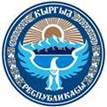 ПРАВИТЕЛЬСТВО КЫРГЫЗСКОЙ РЕСПУБЛИКИПОСТАНОВЛЕНИЕот 17 сентября 2018 года № 430Об утверждении Положения о лицензировании отдельных видов деятельности в области автомобильного и водного транспорта Кыргызской РеспубликиВ целях урегулирования вопросов деятельности в области автомобильного и водного транспорта, в соответствии со статьями 10 и 17 конституционного Закона Кыргызской Республики "О Правительстве Кыргызской Республики" Правительство Кыргызской РеспубликиПОСТАНОВЛЯЕТ:1. Утвердить Положение о лицензировании отдельных видов деятельности в области автомобильного и водного транспорта Кыргызской Республики согласно приложению.2. Внести в постановление Правительства Кыргызской Республики "О лицензировании отдельных видов деятельности" от 31 мая 2001 года № 260 следующее изменение:в Положении о лицензировании отдельных видов деятельности, утвержденном вышеуказанным постановлением:- главу 41 признать утратившей силу.3. Министерству транспорта и дорог Кыргызской Республики в двухмесячный срок привести свои решения в соответствие с настоящим постановлением.4. Настоящее постановление вступает в силу по истечении пятнадцати дней со дня официального опубликования.Опубликован в газете "Эркин Тоо" от 25 сентября 2018 года N 805. Контроль за исполнением настоящего постановления возложить на отдел строительства, транспорта и коммуникаций Аппарата Правительства Кыргызской Республики.Премьер-министрМ. Абылгазиев